MAT, 14. 4. 2020Določanje stoletjaČas je tako »popularna« beseda, da o njej govorimo vsak dan. Morda poznaš kakšen pregovor o času? Zbiram jih do petka za poseben dosežek. 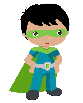 Čas velikonočnih praznikov smo lepo preživeli. Je tudi tebi hitro minil?Si že slišal/a, da se je nekaj zgodilo v 15., 18., 20. … stoletju?Kako to določamo, si bomo ogledali danes.*Pogosta napaka, ki jo ljudje naredijo je ta, da po letnici določajo stoletje, npr. leto 1726 naj                                                           bi bilo v 17. stoletju. To ni res, saj vedno štejemo eno stotico več. Torej je bilo leto 1726 v 18. stoletju, leto 367 pa v 4. stoletju.Razlaga je dokaj preprosta: tisto kar se je zgodilo med leti 0 in 99 se je zgodilo v 1. stoletju in ne v ničtem stoletju. Če se je nekaj zgodilo leta 85, se je zgodilo v 1. stoletju. Kar se je zgodilo leta 134, se je zgodilo v 2. stoletju … Razumeš? Če ne.. 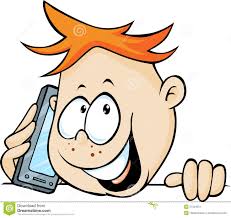 SDZ 2, str. 104Konkretno razlago si oglej v rumeno-beli preglednici. Preberi tudi vsak dogodek posebej, saj se bomo o večini pogovarjali tudi pri družbi.Preberi Cofovo besedilo in ugotoviš lahko, da se je Cof rodil leta 2000 ali kasneje. Torej so se tudi vsi učenci rodili v 21. stoletju (učitelj/-ica in starši učencev pa v 20.).1. nalogaLahko si pomagaš s podčrtovanjem stotice (vsaj pri prvih nekaj primerih).Rešitve preglej in ob njih preberi vse dogodke, letnice in stoletja, npr. Brižinski spomeniki so nastali leta 972, torej v 10. stoletju. SDZ 2, str. 105Zmorem tudi to  1. naloga (Reši, če zmoreš.)Na prvi pogled je videti, da je preglednica zapletena, nepregledna, vendar v resnici ni tako. Oglej si primer:Jurij Vega je bil znan slovenski matematik. Rodil se je 23. 3. 1754 (sredi 18. stoletja) v Zagorici pri Dolskem in umrl 26. 9. 1802 (na začetku 19. stoletja). Poiščeš njegov poklic (matematik) in ga povežeš z letnico na časovnem traku. 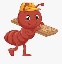 SDZ 2, str. 106Zmorem tudi to  (Reši, če želiš.) 2. nalogaRazlaga: Naj pojasnim izraza pred našim štetjem in našega štetja. Pravilna izraza sta tudi pred Kristusom in po Kristusu.Štetje let od Jezusovega rojstva naprej so uvedli v 6. stoletju. Števila 0 takrat še niso poznali, zato so leto, v katerem naj bi bil Jezus rojen, označili z 1, leto pred tem pa so poimenovali leto 1 pred Kristusom. Leto 0 torej sploh ne obstaja.  Zanimivost: Danes predvidevajo, da je pri izračunu letnice Kristusovega rojstva prišlo do napake in da se je Kristus v resnici rodil nekaj let prej. S svinčnikom obkroži slike iz časa pr. n. št.Dilema se lahko pojavi pri zlatnikih, saj so se podobni pojavljali tudi kasneje, in pri Michelangelovem kipu Davida, saj so se podobni kipi pojavljali tudi v antični Grčiji in Rimu.Preglej še rezultate v rešitvah. Tako si zaključil/a delo v SDZ 2. Do naslednje ure si pripravi SDZ 3.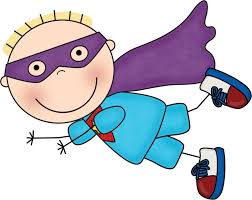 